                                     МУНИЦИПАЛЬНОЕ БЮДЖЕТНОЕ  ОБЩЕОБРАЗОВАТЕЛЬНОЕ УЧРЕЖДЕНИЕ -СРЕДНЯЯ ОБЩЕОБРАЗОВАТЕЛЬНАЯ ШКОЛА  № 2Р.П. СТЕПНОЕ СОВЕТСКОГО РАЙОНА САРАТОВСКОЙ ОБЛАСТИ               Программа по организации досуга  летнего оздоровительного лагеря дневного пребывания «Непоседы»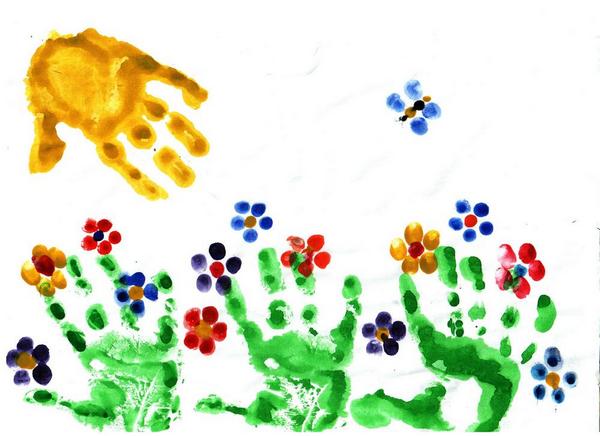                                                              2013г.Цель Программы:Создание условий для развития творческого потенциала и активной жизненной позиции детей, для полноценного отдыха, оздоровления детей, содействие формированию ключевых компетенций воспитанников на основе включения их в разнообразную, общественно значимую и личностно привлекательную деятельность, содержательное общение и межличностные отношения в разновозрастном коллективе. Задачи реализации Программы:оздоровление детей  и сплочение различных детских коллективов в единый  дружный коллектив;создание в лагере атмосферы   доброжелательности дружбы и радости детского общения;воспитание у отдыхающих любви  к спорту и здоровому образу жизни;закрепление правил личной гигиены отдыхающих;развитие познавательной активности и интересов;развитие интересов к игровой деятельности;снижение эмоционального напряжения детей;воспитание чувства личной ответственности у детей за свои дела и поступки;воспитание навыков культурного поведения, этикета, бережливости ;воспитание у детей стремления к культурной жизни, правде, доброте, красоте; воспитание чувства коллективизма, дружбы и взаимопомощи. Актуальность программыЛетний лагерь – это радость общения с друзьями, познание окружающего мира. Период детства должен быть временем мира и здоровья, духовно-нравственного, интеллектуального становления и  роста.      	Школьный возраст является периодом фактического складывания психологических механизмов личности. Ребенок приобретает черты большей индивидуальности в поведении, интересах, ценностях, личностных особенностях.    Ежегодно для обучающихся МБОУ-СОШ №2 р.п. Степное организуется  летний оздоровительный лагерь дневного пребывания.   Обязательным является вовлечение в лагерь детей 7-15 лет из многодетных  и малообеспеченных семей, из  семей, находящихся в социально-опасном положении, неполных семей, которые нуждаются в полноценном оздоровительном отдыхе и занятости. Программа направлена на укрепление здоровья, воспитание морально-волевых качеств и чувства коллективизма отдыхающих. Все это учитывалось при составлении данной  программы.       Для реализации программы разработан механизм, который представлен в виде модулей:    1. Организационный модуль.планирование;подготовка к лагерной смене;оформление лагеря;подготовка материальной базы;определение обязанностей;подготовка к сдаче приемной комиссии;организация питания в школьном оздоровительном лагере.2. Оздоровительный модуль.утренняя зарядка;встречи с медицинским работником;влажная уборка, проветривание;беседы о вредных привычках;организация питания воспитанников;спортивные часы;экскурсии, подвижные игры.      3. Творческий модульколлективно-творческая деятельность;участие в мероприятиях МБУК «ЦКС СМРСО», МБОУ ДОД «РДДиЮ»;работа творческих мастерских «Оригами», «»Юный художник»;экскурсии в библиотеку МБУК «ЦКС СМРСО» ;конкурсы;викторины.    4. Патриотический модульпосещение школьного музея;беседы по «Основам православной культуры».   5. Духовно-нравственный модульэкскурсии в парк;экскурсии в православный храм р. п.  Степное;беседы о нравственности;викторины, конкурсы.  6. Социально-педагогический  модультестирование;индивидуальные беседы;групповая работа;анкетирование.Для успешной реализации программы необходимо следующее обеспечение:цифровой фотоаппарат;музыкальное оборудование;компакт-диски и аудиокассеты;спортивно-игровой инвентарь;канцелярские товары;призовой фонд: грамоты, дипломы;методическая литература: (игры, конкурсы, сценарии, викторины, праздники и т.д.).Кадры:начальник лагеря, воспитатели, старший вожатый,  социальный педагог, работники физической культуры, школьный библиотекарь, работник по комплексному обслуживанию помещения, сотрудники пищеблока.Внештатные сотрудники: школьный инспектор ПДН МО МВД России «Советский», медицинская сестра.Программа составлена с учетом интересов и психолого-возрастных особенностей детей.Форма реализации Программы:летний оздоровительный лагерь дневного пребывания.  Сроки реализации Программы: 05.06.2013-05.07.2013Место реализации ПрограммыМуниципальное  бюджетное образовательное учреждение – средняя общеобразовательная школа №2 р.п. Степное Советского района Саратовской областиОснования для разработки программы Закон РФ “Об образовании”;Конвенция о правах ребенка. Нью -Йорк,15 февраля 2001г;Постановление администрации Советского муниципального района  Саратовской области от 30.03.2012 г. №228 « О плане мероприятий по организации отдыха, оздоровления , занятости детей и подростков на территории Советского  муниципального района в 2012 году» ;Приказ управления  образования  администрации Советского муниципального района от 24.02.2012г. №90 «Об  утверждении плана-графика по организации и проведению летней оздоровительной  кампании  в 2012 году ».Ожидаемые результаты реализации Программы:укрепление здоровья детей; улучшение социально-педагогического климата  летней оздоровительной площадки дневного пребывания;снижение темпа  роста негативных социальных явлений среди детей;укрепление дружбы и сотрудничества между детьми разных возрастов и национальностей;формирование умений, навыков, приобретение жизненного опыта.Критерии эффективности реализации Программы:100% охват  детей по приоритетным направлениям  ЛОЛ-2013; 100% реализация мероприятий плана-сетки на смену; удовлетворенность детей и родителей содержанием деятельности смены (оценивается по результатам наблюдения, педагогического анкетирования (Приложение));сохранение количества социальных партнеров, участвующих в создании условий для оздоровления, отдыха и занятости детей.Организация взаимодействия летнего оздоровительного лагеря «Непоседы» дневного пребывания с социумом Общее количество участников Программы – 15 сотрудниковКонтингент участников (возраст) – 50 обучающихся от 7 до 15 летСистема организации контроля над исполнением программы осуществляется Илюшовой Татьяной Алексеевной, начальником лагеря;Чернышкиной Светланой Васильевной, заместителем  директора  по воспитательной работе;Мефоковой Ириной Львовной,  заместителем  директора по учебной работе.УПРАВЛЕНИЕ ОБРАЗОВАНИЯ АДМИНИСТРАЦИИСОВЕТСКОГО МУНИЦИПАЛЬНОГО РАЙОНАСАРАТОВСКОЙ ОБЛАСТИМУНИЦИПАЛЬНОЕ БЮДЖЕТНОЕ  ОБЩЕОБРАЗОВАТЕЛЬНОЕ УЧРЕЖДЕНИЕ -СРЕДНЯЯ ОБЩЕОБРАЗОВАТЕЛЬНАЯ ШКОЛА  № 2Р.П. СТЕПНОЕ СОВЕТСКОГО РАЙОНА САРАТОВСКОЙ ОБЛАСТИ_____________________________________________________________________________________Кадровое обеспечениелетнего оздоровительного лагеря  с дневным  пребыванием«Непоседы» на  летний период 2013 гСодержание программыПриложениеАнкетированиеНачало сезона: (ответы да, нет, не очень)Хорошее ли у тебя сегодня настроение?Многих ли ты из ребят знаешь?Нравится ли тебе участвовать в играх, викторинах, конкурсах?Любишь ли ты заниматься спортом?Читаешь ли ты книги?Любишь ли ты петь?Тебе нравиться ходить в поход?Хочешь ли ты ходить на летнюю площадку? Твое любимое занятие?Окончание сезона: (ответы да, нет, не очень)Какое у тебя сегодня настроение: хорошее, нет, не очень?Нашел ли ты, себе друзей отдыхая в лагере?Тебе понравились игры, праздники, викторины в лагере?Нравилось ли тебе участвовать в спортивных мероприятиях?Записался ли ты в библиотеку, если не был в нее записан?Узнал ли ты новые песни?Понравилось ли тебе отдыхать в лагере?413210,Саратовская область, Советский район,р.п. Степное, ул.Димитрова, д.20 (884566) - 5 – 30 -  60 (884566) - 5 – 29 -  16E-mail:stepnoesh2@rambler.ruДолжность по ЛОЛколичествоНачальник лагеря1Воспитатель6Старшая вожатая1Социальный педагог1Физкультурный работник1Работники пищеблока4Работник по техническому обслуживанию1ИТОГО15ДатаНазвание мероприятий1-й деньОткрытие сезона:1. Линейка открытия. Праздник «Планета детства!»2. Посвящение в «отдыхающие» «День знакомства».2- й  день1. Придумывание названия отряда, эмблемы.2. Музыкальный час: развлекательно-познавательная  игра «С детства дружбой дорожи!». 3. Выставка « Игры и наши игрушки»3-й день1. Выпуск газеты «Здравствуй, лето!»2. Художественно-декоративный  конкурс «Поздравительная открытка»3. Подвижные игры на свежем воздухе.4-й день1. Мероприятие «Знай и люби свой край». Конкурс рисунков  «Мой родной поселок»3.  Экскурсия  в парк «В гостях у Эстетики»5-й день1.Турнир  «СЛАБОков».2.Просмотр  любимых мультфильмов.3. Игры с мячом.6-й день1. Развлекательное мероприятие «Моя малая Родина». Экскурсия в школьный музей.2. Минута здоровья . Оздоровительные упражнения по предупреждению нарушений осанки.7-й день1.Познавательная игра о цветах «Цветы, цветы, кругом цветы»2. Конкурс рисунков на асфальте «Веселая галерея».3. Игра-путешествие «Робинзонада»8-й день1. Интеллектуальная игра «Поле чудес» на тему: « Так говорили  в старину»2.  Минута здоровья. Беседа «Нет табакокурению!» 3. Шашечный турнир. 9-й день1. Конкурсная развлекательная игра «Путешествие по России».2. Эстет-шоу «Мисс ЛОЛ-2013»10-й день1. Поход в кинотеатр. Просмотр фильма.2.Литературная  игра « Сказки-загадки о мире природы»3. Беседа: « Пожарная безопасность.Огонь – друг или враг человека»11-й день1. День игры (РДДиЮ).2.  Конкурсы-забавы « По дороге к доброму здоровью».Игры на свежем воздухе.12-й день1.Развлекательная игра  «Путешествие по радуге» (рисование  красками)2.   Стартин-шоу «Танцуют все»13-й день1. Мероприятие «Правила дорожного движения»2. Просмотр фильма « Снежная королева»3.Игра «Ждет сегодня всех ребят КВН-фруктовый сад»14-й день1.  Конкурс стихов «Мое любимое стихотворение» (стихи советских авторов)2. Спортивная игра «Зов джунглей»15-й день1. Экскурсия в детскую библиотеку. Игра «В гостях у сказок».2. Мероприятие «Мы выбираем будущее ». Оформление стенда  «Все профессии важны» 16-й день1. Беседа на тему: «От болезней всех полезней»2. Концерт детской самодеятельности: Фактор Х3. Закаливающие процедуры17-й день1. Просмотр видеофильмов «Путешествие по      любимым сказкам»2. Спортивные эстафеты на площадке.18-й день1. Художественный конкурс поделок  «Фантик»2. Экскурсия в храм.19-й день1. Турнир « Рыцарский »: Хроники Нарнии.2.  Подвижные игры  на свежем воздухе.20-й день1Экологическая  игра « Восславим русскую березку!»2. Оформление  портфолио отряда.21-й день1. Закрытие сезона «Прощай, лагерь!»2. Праздничная  линейка.